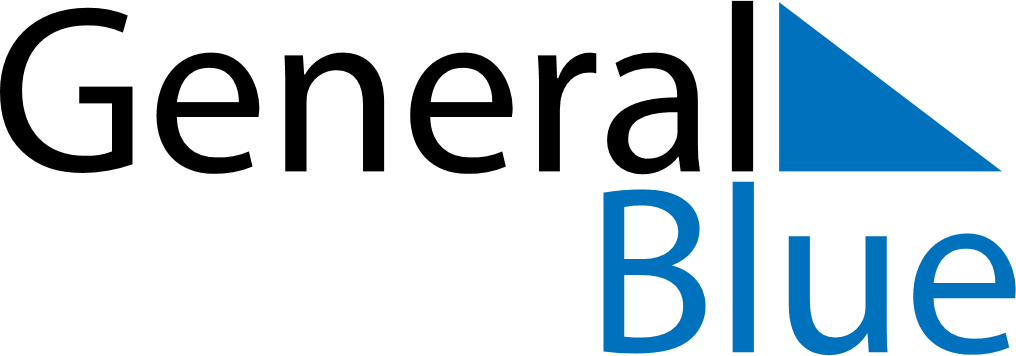 July 2024July 2024July 2024July 2024July 2024July 2024Volgograd, RussiaVolgograd, RussiaVolgograd, RussiaVolgograd, RussiaVolgograd, RussiaVolgograd, RussiaSunday Monday Tuesday Wednesday Thursday Friday Saturday 1 2 3 4 5 6 Sunrise: 4:03 AM Sunset: 8:08 PM Daylight: 16 hours and 5 minutes. Sunrise: 4:04 AM Sunset: 8:08 PM Daylight: 16 hours and 4 minutes. Sunrise: 4:04 AM Sunset: 8:07 PM Daylight: 16 hours and 3 minutes. Sunrise: 4:05 AM Sunset: 8:07 PM Daylight: 16 hours and 2 minutes. Sunrise: 4:06 AM Sunset: 8:07 PM Daylight: 16 hours and 0 minutes. Sunrise: 4:06 AM Sunset: 8:06 PM Daylight: 15 hours and 59 minutes. 7 8 9 10 11 12 13 Sunrise: 4:07 AM Sunset: 8:06 PM Daylight: 15 hours and 58 minutes. Sunrise: 4:08 AM Sunset: 8:05 PM Daylight: 15 hours and 56 minutes. Sunrise: 4:09 AM Sunset: 8:05 PM Daylight: 15 hours and 55 minutes. Sunrise: 4:10 AM Sunset: 8:04 PM Daylight: 15 hours and 53 minutes. Sunrise: 4:11 AM Sunset: 8:03 PM Daylight: 15 hours and 52 minutes. Sunrise: 4:12 AM Sunset: 8:02 PM Daylight: 15 hours and 50 minutes. Sunrise: 4:13 AM Sunset: 8:02 PM Daylight: 15 hours and 48 minutes. 14 15 16 17 18 19 20 Sunrise: 4:14 AM Sunset: 8:01 PM Daylight: 15 hours and 47 minutes. Sunrise: 4:15 AM Sunset: 8:00 PM Daylight: 15 hours and 45 minutes. Sunrise: 4:16 AM Sunset: 7:59 PM Daylight: 15 hours and 43 minutes. Sunrise: 4:17 AM Sunset: 7:58 PM Daylight: 15 hours and 41 minutes. Sunrise: 4:18 AM Sunset: 7:57 PM Daylight: 15 hours and 39 minutes. Sunrise: 4:19 AM Sunset: 7:56 PM Daylight: 15 hours and 37 minutes. Sunrise: 4:20 AM Sunset: 7:55 PM Daylight: 15 hours and 34 minutes. 21 22 23 24 25 26 27 Sunrise: 4:22 AM Sunset: 7:54 PM Daylight: 15 hours and 32 minutes. Sunrise: 4:23 AM Sunset: 7:53 PM Daylight: 15 hours and 30 minutes. Sunrise: 4:24 AM Sunset: 7:52 PM Daylight: 15 hours and 27 minutes. Sunrise: 4:25 AM Sunset: 7:51 PM Daylight: 15 hours and 25 minutes. Sunrise: 4:27 AM Sunset: 7:50 PM Daylight: 15 hours and 23 minutes. Sunrise: 4:28 AM Sunset: 7:48 PM Daylight: 15 hours and 20 minutes. Sunrise: 4:29 AM Sunset: 7:47 PM Daylight: 15 hours and 18 minutes. 28 29 30 31 Sunrise: 4:30 AM Sunset: 7:46 PM Daylight: 15 hours and 15 minutes. Sunrise: 4:32 AM Sunset: 7:44 PM Daylight: 15 hours and 12 minutes. Sunrise: 4:33 AM Sunset: 7:43 PM Daylight: 15 hours and 10 minutes. Sunrise: 4:34 AM Sunset: 7:42 PM Daylight: 15 hours and 7 minutes. 